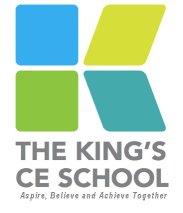 Person SpecificationCurriculum Team Leader – Art and DesignPerson SpecificationCurriculum Team Leader – Art and DesignPerson SpecificationCurriculum Team Leader – Art and DesignPerson SpecificationCurriculum Team Leader – Art and DesignESSENTIALDESIRABLEQUALIFICATIONS• QTS• Evidence of further professional development and study.• Degree or equivalent.EXPERIENCE• A track record of successful teaching and learning.• Experience of cross phase collaboration.• Experience of leading departmental improvement and evidence of its impact on student outcomes.• Experience of active community engagement and enterprise.• Sound experience across more than one key stage.• Successful experience of cultural shift and transforming learning outcomes.• Experience of effective curriculum innovation and the delivery of an effective assessment strategy. • Successful delivery of quality assurance and implementation of improvement plans.Experience of Ofsted inspection and utilising its outcomes to inform strategic planning.• Experience of data analysis as a teaching and learning tool.• Experience of effective change management.Sounds knowledge of the importance of health and safety proceduresKNOWLEDGE, ABILITIES & SKILLS• Incisive knowledge and understanding of strategies to raise attainment and sustain a high quality of education for all students.• Knowledge and understanding of changes to national education policy. • Knowledge and understanding in 21st century learning technologies and communications.• Knowledge of developments in curriculum and organisation across phases.• Able to lead, motivate and coach staff within the context of performance management and professional development.• Experience of cultural change.• Able to manage strategic and operational challenge across the learning community.• Able to collaborate and work in partnership with a wide range of stakeholders • Able to demonstrate a commitment to continuous improvement.• Able to raise aspirations, build teams and secure parental confidence.• Able to demonstrate, resilience, tenacity and professional integrity.• Excellent communication and interpersonal skills.Good knowledge and understanding of Health and Safety standards for Design TechnologyETHOS & PERSONAL QUALITIES• Committed to developing and promoting the distinctive Christian character of the School and British values.• Practising Christian• Willing to articulate the Christian ethos of the school, to students, staff and parents, and demonstrates the values of friendship, service and respect for others.Experience and some understanding of the SIAMS inspection framework.